НАКАЗПО ГАННІВСЬКІЙ ЗАГАЛЬНООСВІТНІЙ ШКОЛІ І-ІІІ СТУПЕНІВПЕТРІВСЬКОЇ РАЙОННОЇ РАДИ КІРОВОГРАДСЬКОЇ ОБЛАСТІвід 30 вересня 2020 року                                                                                  №  133с. ГаннівкаПро заміну уроків            у Ганнівській ЗШ І-ІІІ ступеніву  вересні 2020 року           Відповідно до наявної вакансії годин англійської мови з 01 по 08 вересня 2020 рокуНАКАЗУЮ:1.Здійснити заміну уроків англійської мови у 4 класі.2. Відповідальному за ведення табеля обліку робочого часу ЩУРИК О.О. внести відповідні зміни у навантаження  КАНІВЕЦЬ О.М.3. Бухгалтерії сектору освіти Петрівської райдержадміністрації оплатити КАНІВЕЦЬ Ользі Миколаївні, директору Ганнівської загальноосвітньої школи І-ІІІ ступенів за фактично відпрацьовані 3 години англійської мови у 4 класі.4. Контроль за виконанням даного наказу залишаю за собою.Директор школи                                                                                     О. Канівець З наказом ознайомлена:                                                                         О. Щурик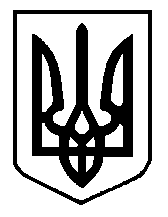 